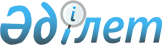 Таран ауданындағы "Варваринское" акционерлік қоғамының № А-5 ұңғымасы учаскесінде шаруашылық-ауыз су тартудың санитарлық қорғау аймақтарын белгілеу туралы
					
			Күшін жойған
			
			
		
					Қостанай облысы әкімдігінің 2013 жылғы 4 ақпандағы № 37 қаулысы. Қостанай облысының Әділет департаментінде 2013 жылғы 26 ақпанда № 4043 болып тіркелді. Күші жойылды - Қостанай облысы әкімдігінің 2022 жылғы 28 сәуірдегі № 181 қаулысымен
      Ескерту. Күші жойылды - Қостанай облысы әкімдігінің 28.04.2022 № 181 қаулысымен (алғашқы ресми жарияланған күнінен кейін күнтізбелік он күн өткен соң қолданысқа енгізіледі).
      Қазақстан Республикасының 2003 жылғы 9 шілдедегі Су кодексінің 39, 117-баптарына, "Қазақстан Республикасындағы жергілікті мемлекеттік басқару және өзін-өзі басқару туралы" Қазақстан Республикасының 2001 жылғы 23 қаңтардағы Заңының 27-бабына сәйкес Қостанай облысының әкімдігі ҚАУЛЫ ЕТЕДІ:
      Ескерту. Қаулының кіріспесіне өзгеріс енгізілді – Қостанай облысы әкімдігінің 14.03.2016 № 116 қаулысымен (алғашқы ресми жарияланған күнінен кейін күнтізбелік он күн өткен соң қолданысқа енгізіледі).


      1. Қосымшаға сәйкес Таран ауданындағы "Варваринское" акционерлік қоғамының № А-5 ұңғымасы учаскесінде шаруашылық-ауыз су тартудың санитарлық қорғау аймақтары белгіленсін.
      2. Осы қаулы алғаш ресми жарияланғаннан кейін күнтізбелік он күн өткен соң қолданысқа енгізіледі.
      КЕЛІСІЛДІ
      "Қазақстан Республикасы Денсаулық сақтау
      министрлігі Мемлекеттік санитарлық-
      эпидемиологиялық қадағалау комитетінің
      Қостанай облысы бойынша департаменті"
      мемлекеттік мекемесінің директоры
      ______________ Б. Кенжебаев
      "Қазақстан Республикасы Ауыл шаруашылығы
      министрлігі Су ресурстары комитетінің Су
      ресурстарын пайдалануды реттеу және қорғау
      жөніндегі Тобыл-Торғай бассейндік
      инспекциясы" мемлекеттік мекемесінің бастығы
      ________________ Г. Оспанбекова Таран ауданындағы "Варваринское" акционерлік қоғамының № А-5 ұңғымасы учаскесінде шаруашылық-ауыз су тартудың санитарлық қорғау аймақтары
      Ескерту: "А-5 ұңғыма учаскесінің санитарлық қорғау аймақтары" жобасының картографиялық материалында санитарлық қорғау аймақтарының шекаралары көрсетілген (Тапсырыс беруші "Варваринское" акционерлік қоғамы).
					© 2012. Қазақстан Республикасы Әділет министрлігінің «Қазақстан Республикасының Заңнама және құқықтық ақпарат институты» ШЖҚ РМК
				
      Облыс әкімі

Н. Садуақасов
Әкімдіктің
2013 жылғы 4 ақпандағы
№ 37 қаулысына қосымша
Су тарту
көзінің
атауы
Санитарлық қорғау аймақтарының мөлшерлері
Санитарлық қорғау аймақтарының мөлшерлері
Санитарлық қорғау аймақтарының мөлшерлері
Санитарлық қорғау аймақтарының мөлшерлері
Санитарлық қорғау аймақтарының мөлшерлері
Санитарлық қорғау аймақтарының мөлшерлері
Су тарту
көзінің
атауы
І - белдеу
І - белдеу
ІІ - белдеу
ІІ - белдеу
ІІІ - белдеу
ІІІ - белдеу
Су тарту
көзінің
атауы
Шекарасы
Ауданы
Шекарасы
Ауданы
Шекарасы
Ауданы
№ А-6,
№ А-7
ұңғымалар
Радиусі -
әр
ұңғыманың
айналасында
50 метр
Әр
ұңғыманың
айналасында
0,785
гектар
Ұзындығы
– 276
метр
Барынша
ені – 79
метр
2,18
гектар
Ұзындығы
– 2545
метр
Барынша
ені –
119 метр
30,29
гектар